Открытое акционерное общество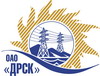 «Дальневосточная распределительная сетевая  компания»ПРОТОКОЛпроцедуры вскрытия конвертов с заявками участников ПРЕДМЕТ ЗАКУПКИ: закрытый запрос цен на право заключения Договора на выполнение работ: Закупка № 2628 - «Устройство крытых сооружений СП "УТП"» для нужд филиала ОАО «ДРСК» - «Амурские ЭС».Планируемая стоимость:  800 000,00  руб. без учета НДС.Дата и время процедуры вскрытия конвертов:  03.09.2014 г. 16:15 местного времени№ и дата протокола вскрытия конвертов:  526/УКС-В от 03.09.2014Основание для проведения закупки (ГКПЗ и/или реквизиты решения ЦЗК):   ГКПЗИнформация о результатах вскрытия конвертов:В адрес Организатора закупки поступило 3 (три) заявки на участие в закупке в запечатанных конвертах.Вскрытие конвертов было осуществлено членами Закупочной комиссии 2 уровня.Дата и время начала процедуры вскрытия конвертов с заявками на участие в закупке: 16:15 (время благовещенское) 01.09.2014 г.Место проведения процедуры вскрытия конвертов с заявками на участие в закупке: ОАО «ДРСК» г. Благовещенск, ул. Шевченко 28, 244 каб.Каждый из полученных конвертов на момент его вскрытия был опечатан и его целостность не была нарушена.В конвертах обнаружены заявки следующих Участников закупки:РЕШИЛИ:Утвердить протокол вскрытия конвертов с заявками участниковТехнический секретарь		________________________	   К.В. Курганов03.09.2014г. Благовещенск526/УКС-В№Наименование претендента на участие в конкурсе и его адресПредмет и общая цена заявки на участие в конкурсе1ООО «СКМ» 675000 г. Благовещенск, полуостров ЗатонскийЦена: 745 653,86  руб. без учета НДС.     (НДС не облагается). ООО «Александр» 675000 г. Благовещенск, ул. Ленина, д. 60Цена: 781 482,87  руб. без учета НДС.   (НДС не предусмотрен). ООО «Левша» 675000 г. Благовещенск, ул. Ленина, д. 60Цена: 750 132,46  руб. без учета НДС.   (НДС не предусмотрен). Ответственный секретарь________________________О.А. Моторина